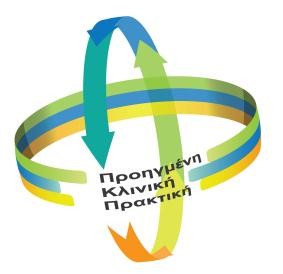 Ελληνικό Μεσογειακό ΠανεπιστήμιοΣχολή Επιστημών Υγείας Τμήμα ΝοσηλευτικήςΠΜΣ «Προηγμένη Κλινική Πρακτική στις Επιστήμες Υγείας»Πρόσκληση Εκδήλωσης Ενδιαφέροντος 2ου Κύκλου ΣπουδώνΤο Πρόγραμμα Μεταπτυχιακών Σπουδών "Προηγμένη Κλινική Πρακτική στις Επιστήμες Υγείας", που διοργανώνει το Τμήμα Νοσηλευτικής του Ελληνικού Μεσογειακού Πανεπιστημίου καλεί τους ενδιαφερομένους/ες να υποβάλουν αίτηση για την κάλυψη 35 θέσεων μεταπτυχιακών φοιτητών/τριών για το ακαδημαϊκό έτος 2019-20.Στο ΠΜΣ «Προηγμένη Κλινική Πρακτική στις Επιστήμες Υγείας» μπορούν να γίνουν δεκτοί απόφοιτοι Τμημάτων ΑΕΙ (Πανεπιστήμια και ΤΕΙ), συμπεριλαμβανομένων των Τμημάτων: Νοσηλευτικής, Ιατρικής, Φαρμακευτικής, Οδοντιατρικής, Μαιευτικής, Επισκεπτών Υγείας, Διατροφής και Διαιτολογίας, Φυσικοθεραπείας, Εργοθεραπείας κ.ά.Η ελάχιστη διάρκεια του προγράμματος είναι 3 εξάμηνα από τα οποία στο τελευταίο εκπονείται η διπλωματική εργασία. Τα μαθήματα στα δύο πρώτα εξάμηνα θα πραγματοποιούνται συνήθως σε ένα τριήμερο το μήνα και προβλέπεται να ξεκινήσουν τον Φεβρουάριο του 2020. Οι αιτήσεις υποβάλλονται μόνο ηλεκτρονικά στην παρακάτω διεύθυνση www.teicrete.gr/mscebp/el/aitisi από 1 έως 15 Οκτωβρίου 2019.Τα 4 μαθήματα ανά εξάμηνο σπουδών είναι τα εξής:Α ΕΞΑΜΗΝΟΠΚΠ-Α01: Ειδικά Κλινικά Θέματα ΙΠΚΠ-Α02: Ερευνητική Μεθοδολογία - ΕπιδημιολογίαΠΚΠ-Α03: Τεκμηριωμένη Κλινική Πρακτική - Ποιότητα Φροντίδας ΥγείαςΠΚΠ-Α04: ΒιοστατιστικήΒ ΕΞΑΜΗΝΟΠΚΠ-Β01: Ειδικά Κλινικά Θέματα ΙΙΠΚΠ-Α02: Τεκμηριωμένη Θεραπευτική – ΣυνταγογράφησηΠΚΠ-Β03: Πρόληψη και Προαγωγή της Υγείας - Συμπεριφορική ΥγείαΠΚΠ-Β04: Πληροφορική της Υγείας & Διοίκηση στην ΥγείαΟι υποψήφιοι/ες οφείλουν να υποβάλουν ηλεκτρονικά με την αίτησή τους: τίτλους σπουδών, αναλυτική βαθμολογία, βιογραφικό σημείωμα, αποδεικτικά γνώσης αγγλικής γλώσσας, και δυο συστατικές επιστολές, σύμφωνα με τις οδηγίες. Επιπροσθέτως, οι υποψήφιοι/ες θα πρέπει να υποβάλλουν ένα κείμενο ερευνητικών προθέσεων, έως δύο σελίδων, στο οποίο θα καταγράφουν τους λόγους για τους οποίους επιθυμούν να παρακολουθήσουν το ΠΜΣ, τα γενικά και ειδικά ενδιαφέροντά τους, τη μέχρι τώρα επαφή τους με τα επιστημονικά αντικείμενα του προγράμματος και τις επιδιώξεις τους μετά την ολοκλήρωση του ΠΜΣ. Η αξιολόγηση, κατάταξη και τελική επιλογή των μεταπτυχιακών φοιτητών/τριών θα γίνει με συνεκτίμηση του βαθμού πτυχίου και της προσωπικής συνέντευξης, η οποία θα πραγματοποιηθεί τον Νοέμβριο του 2019.Για τη φοίτηση στο ΠΜΣ απαιτείται η καταβολή διδάκτρων, τα οποία ανέρχονται σε 1000€ ανά εξάμηνο (3000€ συνολικά). Μετά την διαδικασία επιλογής των μεταπτυχιακών φοιτητών, ένα ποσοστό 30% των εισακτέων θα απαλλάσσονται από τα τέλη φοίτησης σύμφωνα με όσα προβλέπει το άρθρο 35 του ν. 4485/2017. Η αίτηση για απαλλαγή από τα τέλη φοίτησης υποβάλλεται ύστερα από την ολοκλήρωση της διαδικασίας επιλογής των φοιτητών των Π.Μ.Σ.Για περισσότερες πληροφορίες σχετικά με το ΠΜΣ επισκεφτείτε την ιστοσελίδα https://www.hmu.gr/nurs/el/σελίδες-μενού/μεταπτυχιακό-πρόγραμμα-σπουδών ή επικοινωνήστε στο email secretariat-nurs@hmu.grΜε τιμή,Καθηγήτρια Ζαχαρένια ΑνδρουλάκηΔιευθύντρια Σπουδών ΠΜΣ «Προηγμένη Κλινική Πρακτική στις Επιστήμες Υγείας»Τμήμα Νοσηλευτικής, ΣΕΥ, Ελληνικό Μεσογειακό Πανεπιστήμιο